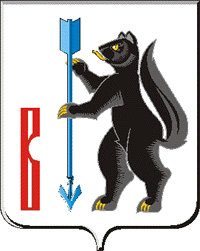 ГЛАВАГОРОДСКОГО ОКРУГА ВЕРХОТУРСКИЙП О С Т А Н О В Л Е Н И Еот «6» мая 2013г. №23 г. Верхотурье  О создании рабочей группы по проверке коррупциогенности нормативных правовых актов органов местного самоуправления и проектов нормативных правовых актов органов местного самоуправлениягородского округа ВерхотурскийВ соответствии с Федеральным законом от 25 декабря 2008 г. № 273-ФЗ «О противодействии коррупции", Федеральным законом от 17 июля 2009г №172-ФЗ «Об антикоррупционной экспертизе нормативных правовых актов и проектов нормативных правовых актов», Указом Президента Российской Федерации от 19.05.2008г. № 815 «О мерах по противодействию коррупции», Областным законом от 20 февраля 2009 года N 2-ОЗ «О противодействии коррупции в Свердловской области», в целях реализации Плана противодействия коррупции в городском округе Верхотурский на 2013 год, утвержденного Постановлением Главы городского округа Верхотурский от 28.01.2013г № 4 «О комиссии по противодействию коррупции на территории городского округа Верхотурский», руководствуясь статьей 25 Устава городского округа Верхотурский,ПОСТАНОВЛЯЮ:1.Создать рабочую группу для проверки коррупциогенности нормативных правовых актов органов местного самоуправления и проектов нормативных правовых актов органов местного самоуправления городского округа Верхотурский в составе:Лиханов А.Г.- Глава городского округа ВерхотурскийТарамженина О.А.- начальник организационного отдела Администрации                                  городского округа Верхотурский;Лумпова А.В.- начальник организационно-правового отдела Думы                           городского округа Верхотурский;Чазов П.А.- ведущий специалист юридического отдела Администрации                      городского округа Верхотурский;         Кокоулина Н.М.- председатель Счетной палаты (контрольного органа)                               городского округа Верхотурский.2. Назначить ответственных должностных лиц за проведение антикоррупционной экспертизы нормативных правовых актов Администрации городского округа Верхотурский, Думы городского округа Верхотурский:Чазова П.А.- ведущего специалиста юридического отдела Администрации городского округа Верхотурский;Лумпову А.В.- начальника организационного правового отдела                              Думы городского округа Верхотурский.3. Постановление Главы городского округа Верхотурский от 04.03.2009г. №6 «О создании рабочей группы по проверке коррупциогенности нормативных правовых актов органов местного самоуправления городского округа Верхотурский», в части персонального состава рабочей группы для проверки коррупциогенности проектов нормативных правовых актов органов местного самоуправления городского округа Верхотурский - признать утратившим силу.4. Контроль за исполнением настоящего Постановления оставляю за собой.Глава городского округа Верхотурский                                              А.Г. Лиханов